Lista 10 – Componentes Principais – Estatística 2023Responda as questões abaixo:A transformação por componentes principais baseia-se no cálculo de autovalores e autovetores. O que representam os autovalores e os autovetores? Qual a relação dos autovalores e as variâncias originais das variáveis?Em muitos casos, as componentes principais são obtidas a partir da matriz de correlação. Em que casos isso é recomendado?Por que se diz que a informação é menor nas últimas componentes principais? Nesse caso, sempre podemos descartar estas últimas componentes por conterem apenas ruídos?A partir dos dados abaixo, calcule a matriz de variância/covariância e a matriz de correlação. Obtenha os autovalores e autovetores considerando apenas a matriz de variância/covariância. Responda:Qual a variável que apresenta a maior variância? E a menor?Qual o par de variáveis apresenta a maior correlação (em módulo)? E a menor?Calcule a matriz de variância-covariância das componentes principais. Por que nesse caso as covariâncias são nulas?Por que a variável X2 só está representada efetivamente na última componente principal, aquela com menor autovalor?Represente, através de um gráfico de dispersão, a primeira e a segunda componentes principais. Qual a proporção da variância total que está representada nestas duas primeiras componentes?A fim de retirar a forte relação entre duas variáveis X1 e X2, uma pessoa pensou em aplicar esses dados a uma análise de componentes principais. No entanto, ela observou que, quando plotou o diagrama de dispersão entre as componentes principais resultantes, aparentemente a relação entre elas ainda existia. Ela esperava que a distribuição dos pontos fosse totalmente casual, indicando a independência entre as componentes. Qual a explicação para isso? Você imagina uma maneira de conseguir de fato produzir componentes que sejam independentes entre si? Em seguida são apresentados os dados utilizados e os diagramas de dispersão das variáveis originais e das componentes principais resultantes.X1X2X3X4X534,78-0,9441,7789,34-63,1716,56-0,4617,5458,15-47,8482,34-1,8277,05118,70-75,0630,47-0,8333,9680,42-38,094,48-0,4329,8271,39-33,4816,49-0,7262,61105,82-51,2569,25-1,7066,08108,69-67,1869,68-1,5056,42104,96-58,3470,60-1,6956,00105,97-72,4942,82-1,0871,08112,19-51,7365,49-1,5378,45120,63-68,3116,47-0,6334,7979,42-39,0554,40-1,2533,3475,61-41,6098,68-2,2290,11137,04-75,6658,58-1,3869,72117,56-56,78X1X2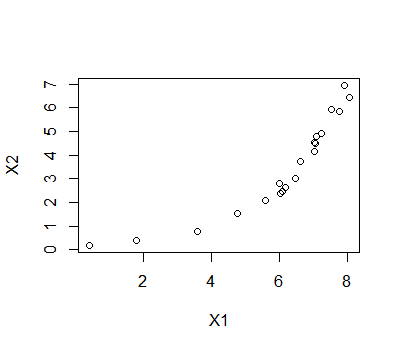 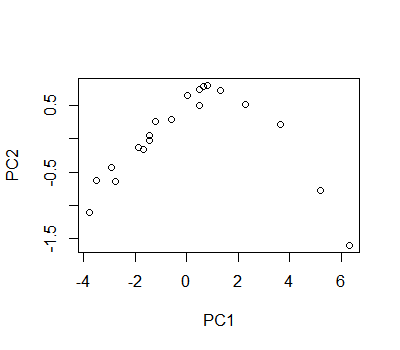 6,623,720,410,184,761,547,515,927,896,963,580,777,224,96,453,037,074,86,012,375,592,077,034,167,044,487,014,556,092,48